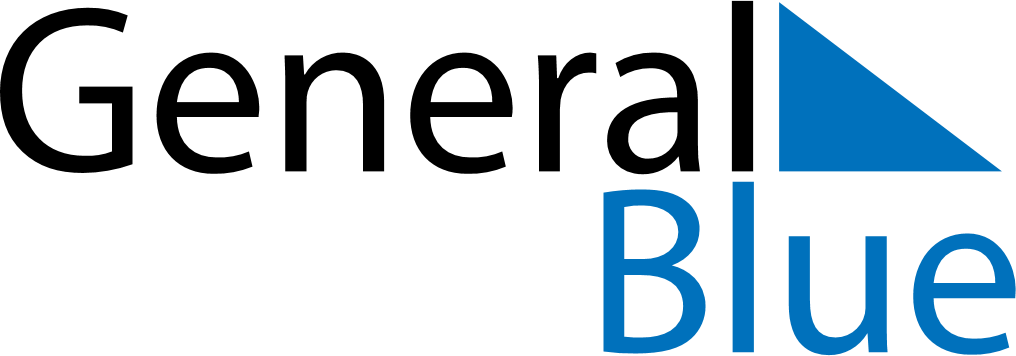 March 2024March 2024March 2024March 2024March 2024March 2024March 2024An Muileann gCearr, Leinster, IrelandAn Muileann gCearr, Leinster, IrelandAn Muileann gCearr, Leinster, IrelandAn Muileann gCearr, Leinster, IrelandAn Muileann gCearr, Leinster, IrelandAn Muileann gCearr, Leinster, IrelandAn Muileann gCearr, Leinster, IrelandSundayMondayMondayTuesdayWednesdayThursdayFridaySaturday12Sunrise: 7:16 AMSunset: 6:06 PMDaylight: 10 hours and 49 minutes.Sunrise: 7:14 AMSunset: 6:08 PMDaylight: 10 hours and 53 minutes.34456789Sunrise: 7:12 AMSunset: 6:10 PMDaylight: 10 hours and 58 minutes.Sunrise: 7:09 AMSunset: 6:12 PMDaylight: 11 hours and 2 minutes.Sunrise: 7:09 AMSunset: 6:12 PMDaylight: 11 hours and 2 minutes.Sunrise: 7:07 AMSunset: 6:14 PMDaylight: 11 hours and 6 minutes.Sunrise: 7:05 AMSunset: 6:16 PMDaylight: 11 hours and 10 minutes.Sunrise: 7:02 AMSunset: 6:17 PMDaylight: 11 hours and 15 minutes.Sunrise: 7:00 AMSunset: 6:19 PMDaylight: 11 hours and 19 minutes.Sunrise: 6:58 AMSunset: 6:21 PMDaylight: 11 hours and 23 minutes.1011111213141516Sunrise: 6:55 AMSunset: 6:23 PMDaylight: 11 hours and 27 minutes.Sunrise: 6:53 AMSunset: 6:25 PMDaylight: 11 hours and 32 minutes.Sunrise: 6:53 AMSunset: 6:25 PMDaylight: 11 hours and 32 minutes.Sunrise: 6:50 AMSunset: 6:27 PMDaylight: 11 hours and 36 minutes.Sunrise: 6:48 AMSunset: 6:29 PMDaylight: 11 hours and 40 minutes.Sunrise: 6:46 AMSunset: 6:31 PMDaylight: 11 hours and 44 minutes.Sunrise: 6:43 AMSunset: 6:32 PMDaylight: 11 hours and 49 minutes.Sunrise: 6:41 AMSunset: 6:34 PMDaylight: 11 hours and 53 minutes.1718181920212223Sunrise: 6:38 AMSunset: 6:36 PMDaylight: 11 hours and 57 minutes.Sunrise: 6:36 AMSunset: 6:38 PMDaylight: 12 hours and 2 minutes.Sunrise: 6:36 AMSunset: 6:38 PMDaylight: 12 hours and 2 minutes.Sunrise: 6:33 AMSunset: 6:40 PMDaylight: 12 hours and 6 minutes.Sunrise: 6:31 AMSunset: 6:42 PMDaylight: 12 hours and 10 minutes.Sunrise: 6:29 AMSunset: 6:43 PMDaylight: 12 hours and 14 minutes.Sunrise: 6:26 AMSunset: 6:45 PMDaylight: 12 hours and 19 minutes.Sunrise: 6:24 AMSunset: 6:47 PMDaylight: 12 hours and 23 minutes.2425252627282930Sunrise: 6:21 AMSunset: 6:49 PMDaylight: 12 hours and 27 minutes.Sunrise: 6:19 AMSunset: 6:51 PMDaylight: 12 hours and 32 minutes.Sunrise: 6:19 AMSunset: 6:51 PMDaylight: 12 hours and 32 minutes.Sunrise: 6:16 AMSunset: 6:53 PMDaylight: 12 hours and 36 minutes.Sunrise: 6:14 AMSunset: 6:54 PMDaylight: 12 hours and 40 minutes.Sunrise: 6:11 AMSunset: 6:56 PMDaylight: 12 hours and 44 minutes.Sunrise: 6:09 AMSunset: 6:58 PMDaylight: 12 hours and 49 minutes.Sunrise: 6:07 AMSunset: 7:00 PMDaylight: 12 hours and 53 minutes.31Sunrise: 7:04 AMSunset: 8:02 PMDaylight: 12 hours and 57 minutes.